ที่                                                                   คณะครุศาสตร์  จุฬาลงกรณ์มหาวิทยาลัย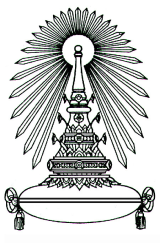 	    ถนนพญาไท  กรุงเทพมหานคร 10330เรื่อง	ขอใช้สถานที่และอุปกรณ์ในการเก็บข้อมูลวิจัยเรียน		ด้วย  …………………………....  นิสิตหลักสูตรครุศาสตรบัณฑิต (หลักสูตร 4 ปี) หลักสูตรปรับปรุง พ.ศ. 2562 โปรแกรมเกียรตินิยม (Honors Program) สาขาวิชา........................................................วิชาเอก..................................ภาควิชา......................... อยู่ระหว่างการดำเนินงานวิจัยปริญญานิพนธ์เรื่อง “…………………………………………….….…….”  โดยมี................................. เป็นอาจารย์ที่ปรึกษา  ในการนี้นิสิตมีความจำเป็นต้องขอใช้……….....………… ทั้งนี้นิสิตผู้วิจัยจะได้ประสานงานในรายละเอียดต่อไป	จึงเรียนมาเพื่อขอความอนุเคราะห์จากท่านโปรดอนุญาตให้นิสิตได้ใช้สถานที่และอุปกรณ์ในการเก็บข้อมูลวิจัยดังกล่าว  เพื่อประโยชน์ทางวิชาการต่อไป  และขอขอบคุณมาในโอกาสนี้กลุ่มภารกิจบริการการศึกษาระดับปริญญาบัณฑิต  ฝ่ายวิชาการ โทร. 0-2218-2565-97 ต่อ 6733เบอร์โทรศัพท์ผู้วิจัย: ……………………………….. email: ……………………….              			บันทึกข้อความ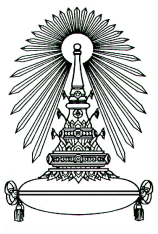 ส่วนงาน กลุ่มภารกิจบริการการศึกษาระดับปริญญาบัณฑิต ฝ่ายวิชาการ คณะครุศาสตร์ โทร. 82565-97 ต่อ 6733ที่  	วันที่       เรื่อง	ขอใช้สถานที่และอุปกรณ์ในการเก็บข้อมูลวิจัย--------------------------------------------------------------------------------------------------------------------------------เรียน	ผู้อำนวยการโรงเรียนสาธิตจุฬาลงกรณ์มหาวิทยาลัย  ฝ่ายประถม และรองคณบดี	ด้วย  …………………………....  นิสิตหลักสูตรครุศาสตรบัณฑิต (หลักสูตร 4 ปี) หลักสูตรปรับปรุง พ.ศ. 2562 โปรแกรมเกียรตินิยม (Honors Program) สาขาวิชา...............................วิชาเอก.......................................................  ภาควิชา…………………………………………………………….…….. อยู่ระหว่างการดำเนินงานวิจัยปริญญานิพนธ์เรื่อง “……………………….................…………….….…….”  โดยมี  ………….......…...........……....................  เป็นอาจารย์ที่ปรึกษา  ในการนี้นิสิตมีความจำเป็นต้องขอใช้…………………………...............……………………… ทั้งนี้นิสิตผู้วิจัยจะได้ประสานงานในรายละเอียดต่อไป	จึงเรียนมาเพื่อขอความอนุเคราะห์จากท่านโปรดอนุญาตให้นิสิตได้ใช้สถานที่และอุปกรณ์ในการเก็บข้อมูลวิจัยดังกล่าว  เพื่อประโยชน์ทางวิชาการต่อไป  และขอขอบคุณมาในโอกาสนี้เบอร์โทรศัพท์ผู้วิจัย: ……………………………….. email: ……………………….ขอแสดงความนับถือขอแสดงความนับถือ(อาจารย์ ดร.ณัฐวุฒิ  บริบูรณ์วิรีย์)รองคณบดีปฏิบัติการแทนคณบดี(อาจารย์ ดร.ณัฐวุฒิ  บริบูรณ์วิรีย์)รองคณบดีปฏิบัติการแทนคณบดี(อาจารย์ ดร.ณัฐวุฒิ  บริบูรณ์วิรีย์)รองคณบดีปฏิบัติการแทนคณบดี